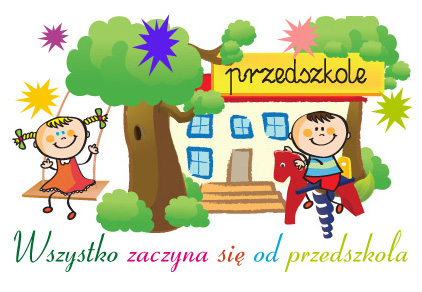 SPOTKANIE Z  MŁODSZYMI KOLEGAMI Z PRZEDSZKOLA11 PRZEDSZKOLAKI Z MŁODSZYCH GRUP ZOSTALI ZAPROSZENI ABY GLĄDAĆ PRZEDSTAWIENIE  W WYKONANIU DZIECI Z GRUPE GROMADKA MISIA USZATKA "O MISIU USZATKU I MAŁYM JEZYKU".  KOLEDZY Z ZACIEKAWIENIEM OGLĄDALI I MOCNO BILI BRAWA.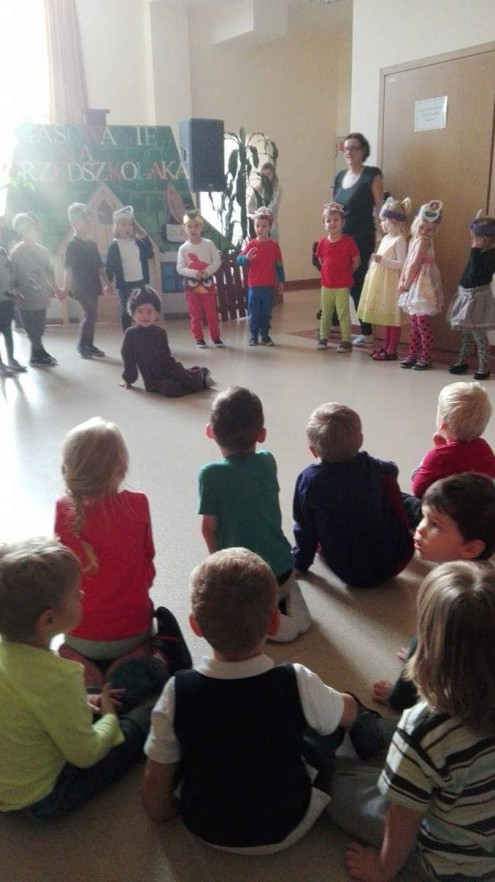 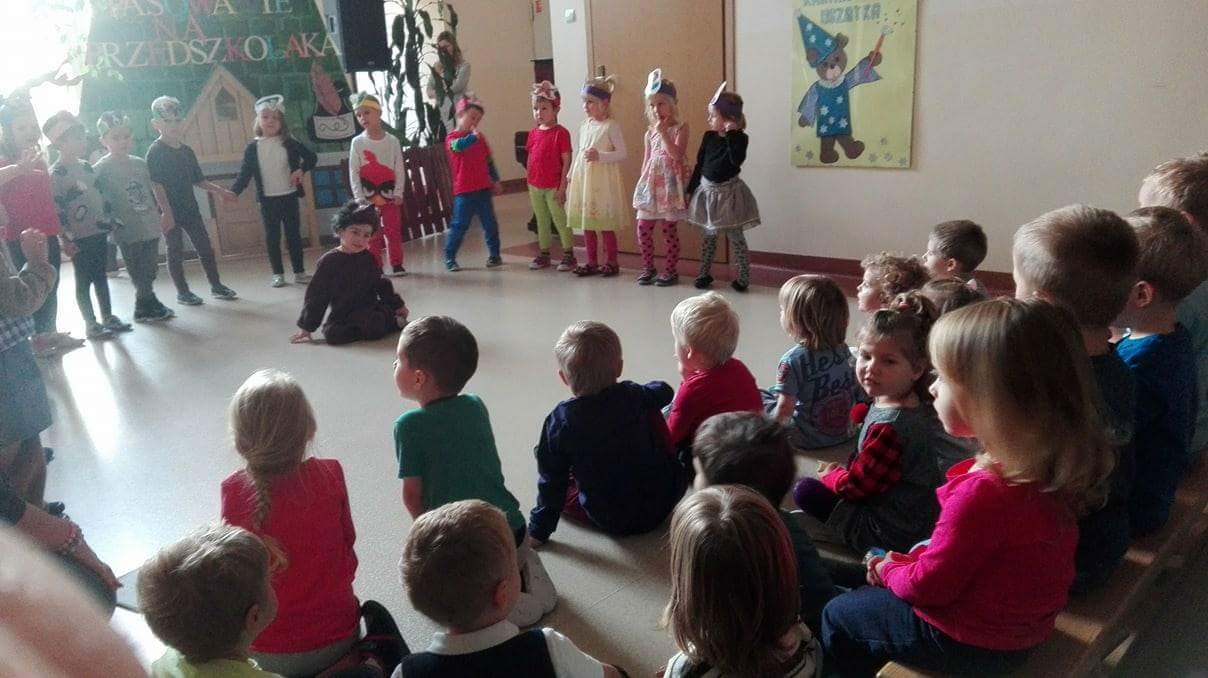 Opracowała Mieczysława Lenda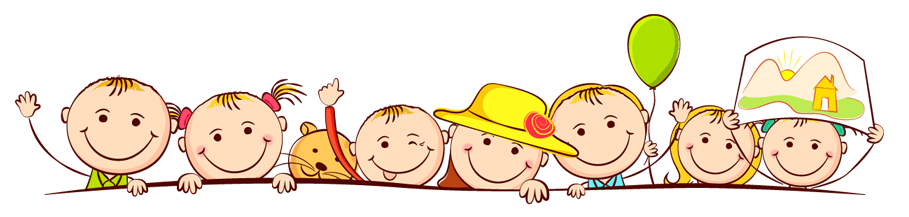 